                    Job Description                   Supporter Administration Assistant PT                                            FC1808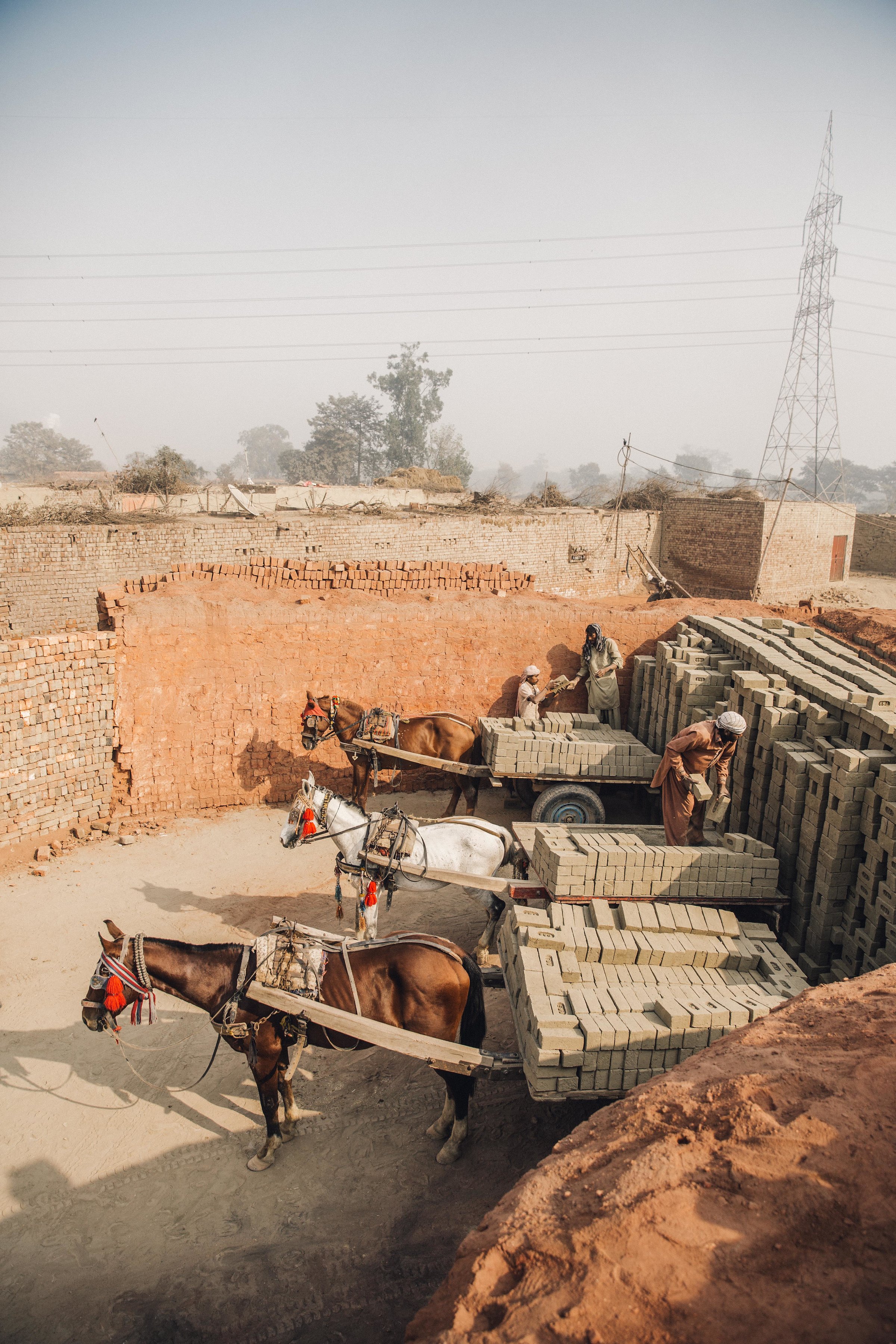 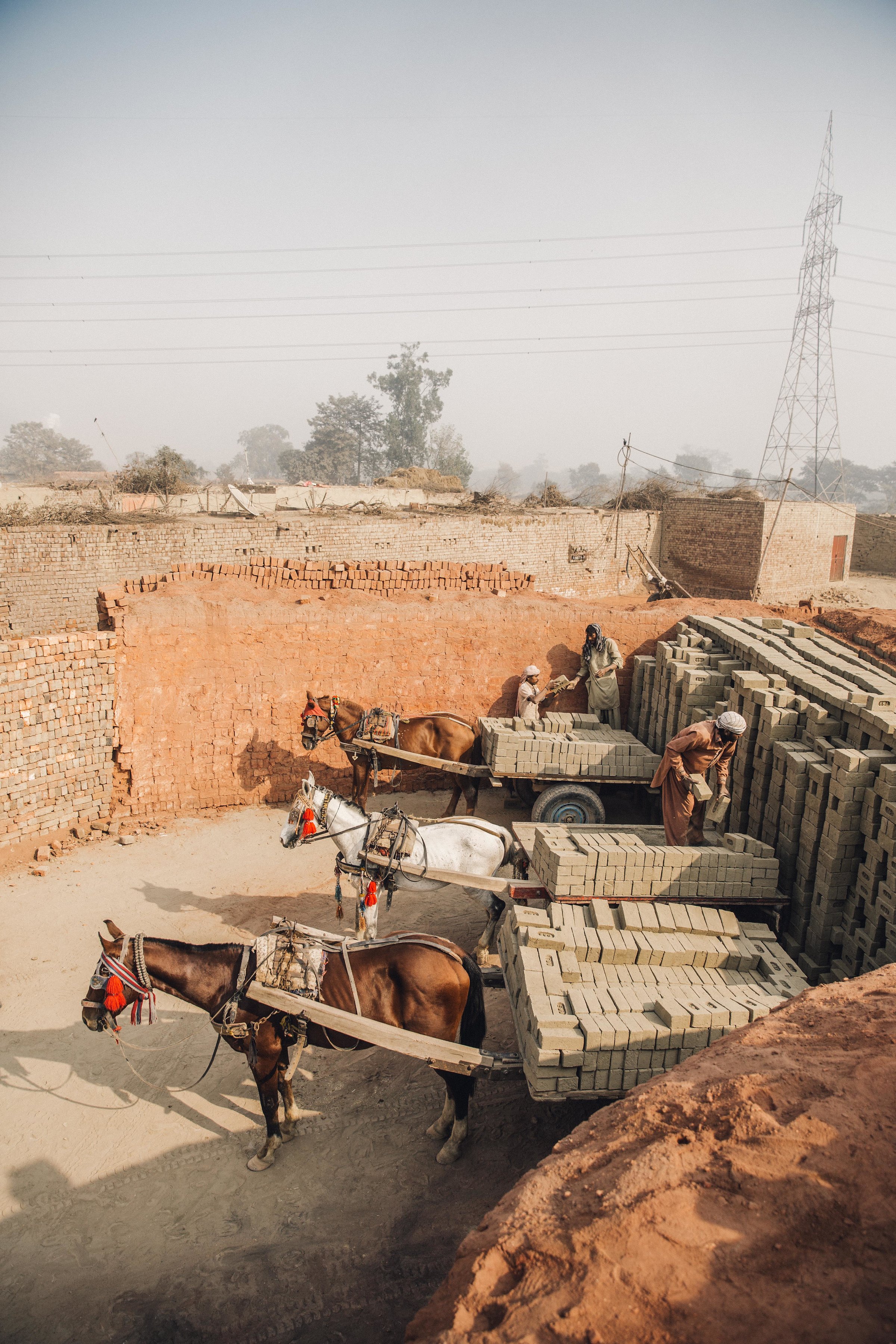 Role DetailsReports to: Donation & Fulfilment ManagerResponsible for: N/ALocation: Central London with occasional overseas travelStaff Benefit: 25 days’ annual leave pro rata, contributory pension, life assurance Hours: Part time 21 hours a week over three daysSalary: £13,352 p .a - Full time equivalent £22,253 p.a. (pro rata) Contract type: Permanent Closing date: 8th June 2018Our vision and missionOur vision is of a world in which working horses, donkeys and mules are free from suffering.Our mission is to transform the lives of vulnerable working horses, donkeys and mules around the world. We relieve their immediate suffering and create lasting change by working with people, communities and organisations.About BrookeBrooke is an international animal welfare charity working to improve the lives of working horses, donkeys, mules and the people who depend on them.We reach over 2 million working animals across Africa, Asia, Latin America and the Middle East. Our staff include vets, animal welfare experts and advocacy and development specialists.Our aim is to equip local people with the knowledge and skills to give their horse, donkey or mule a better life.Our ValuesWe are proud to be Brooke. We are resourceful, share new ideas and help each other succeed. Together we make change happen.Department Structure and Position of the roleDepartmental Structure and Position of the Role:Purpose of RoleThis is an exciting time to be joining Brooke as part of the Donation and Fulfilment team.  You will work as part of a busy Donations and Fulfilment team, underpinning the recruitment and retention of Brooke’s supporters and donors through the provision of a high level administration service.You will need to have excellent attention to detail ensuring you meet the exacting standards required in the processing and thanking of our supporters’ generous donations.You will need to be able to work independently and as part of a team, sharing information where appropriate and contributing towards a positive team culture by engaging with and supporting others.Key Responsibilities and DutiesThe role will work closely with both the Donation and Fulfilment team and the Supporter Contact Team to deliver excellent service provision to a variety of stakeholders.  To provide general administrative support to the Donation and Fulfilment team in a wide range of areas including thanking supporters for donations, updating supporter records, setting up Direct Debits and processing financial information. It will also include scanning, filing, data entry and preparing mail merges as well as carrying out a range of tasks relating to supporter administration. To accurately collate and batch standard incoming donations received by the Brooke following set procedures to agreed targetsTo fulfil internal and external requests for fundraising materialsTo download and action internal and external reports, such as those relating to Gift Aid, CAF Cards, Payroll Giving following set procedures.To collect, open and sort the post and log donations. To frank outgoing post, pack and prepare it for collection, managing special delivery items appropriately To provide reception cover as required – greeting visitors and informing staff their visitor has arrived, transferring calls from the switchboardTo provide cover for the other Supporter Administration Assistant as requiredTo answer telephone calls and emails from the Brooke’s existing and future supporters and donors, and other people, as required and escalating as appropriate.!								GeneralFollow the Brooke’s equal opportunities statement which aims to clarify the value we place on diversity and steps we take to promote equality of opportunity for all.Perform such additional tasks as may reasonably be requested from time to time by the Line Manager. Adhere at all times to Brooke’s policies and proceduresPerson SpecificationThe skills, abilities, experience and knowledge outlined below provide a summary of what is required to carry out this job effectively. They also form the selection criteria on which the decision on who to appoint will be made. Please ensure that you show how you meet the criteria outlined below in your application. Our Competency FrameworkBrooke’s competency framework translates Brooke vision, mission and values into easily identifiable behaviours that all staff are expected to demonstrate at all times.Knowledge and experienceKnowledge and experienceEssentialDesirable1Educated to GCSE standard or equivalent vocational qualification or experiencex2Committed to continuous professional developmentx3Experience or working in a customer service environment and understanding the importance of delivering excellent customer carex4Experience of working with databases, word processing and spreadsheets and experience of data input workx5Analytical experience with high levels of attention to detail and accuracy to clarify and resolve queries quickly and effectivelyx6Experience of working in a busy customer service environment, handling complex administrative processes and being able to prioritise workload and multitask effectively  x7Excellent interpersonal and communication skills both written and oral. Able to take responsibility for own communication style and understanding different viewpointsx8Excellent interpersonal and communication skills both written and oral. Able to take responsibility for own communication style and understanding different viewpointsxCompetencyWhat it meansSelf-ManagementTaking responsibility for own actions, behaviours and outcomesLearningTaking responsibility for own learning and fostering growth and development in othersRelationship BuildingCreating and maintaining harmonious and constructive working relationships with others internally and/or externallyPlanning and OrganisingEnsuring that time and resources are utilised to best effect for the achievement of the Brooke’s goals and our mission and that others are committed to agreed courses of actionEffective Decision MakingMaking clear, informed and timely decisions that lead to effective outcomes in line with the Brooke’s missionChange and ImprovementSeeking out and developing new ideas and approaches, responding positively and constructively to change and fostering a culture of continuous improvementCollaboration and CooperationWorking respectfully, effectively and collaboratively with others in your team, across the organisation and externally to deliver effective outcomesCommunication & InfluenceCommunicating clearly, concisely and compellingly in a manner that is appropriate to the audience.   Engaging respectfully with others both internally and/or externally to persuade them to adopt courses of action that are in the best interests of the organisation and the animals